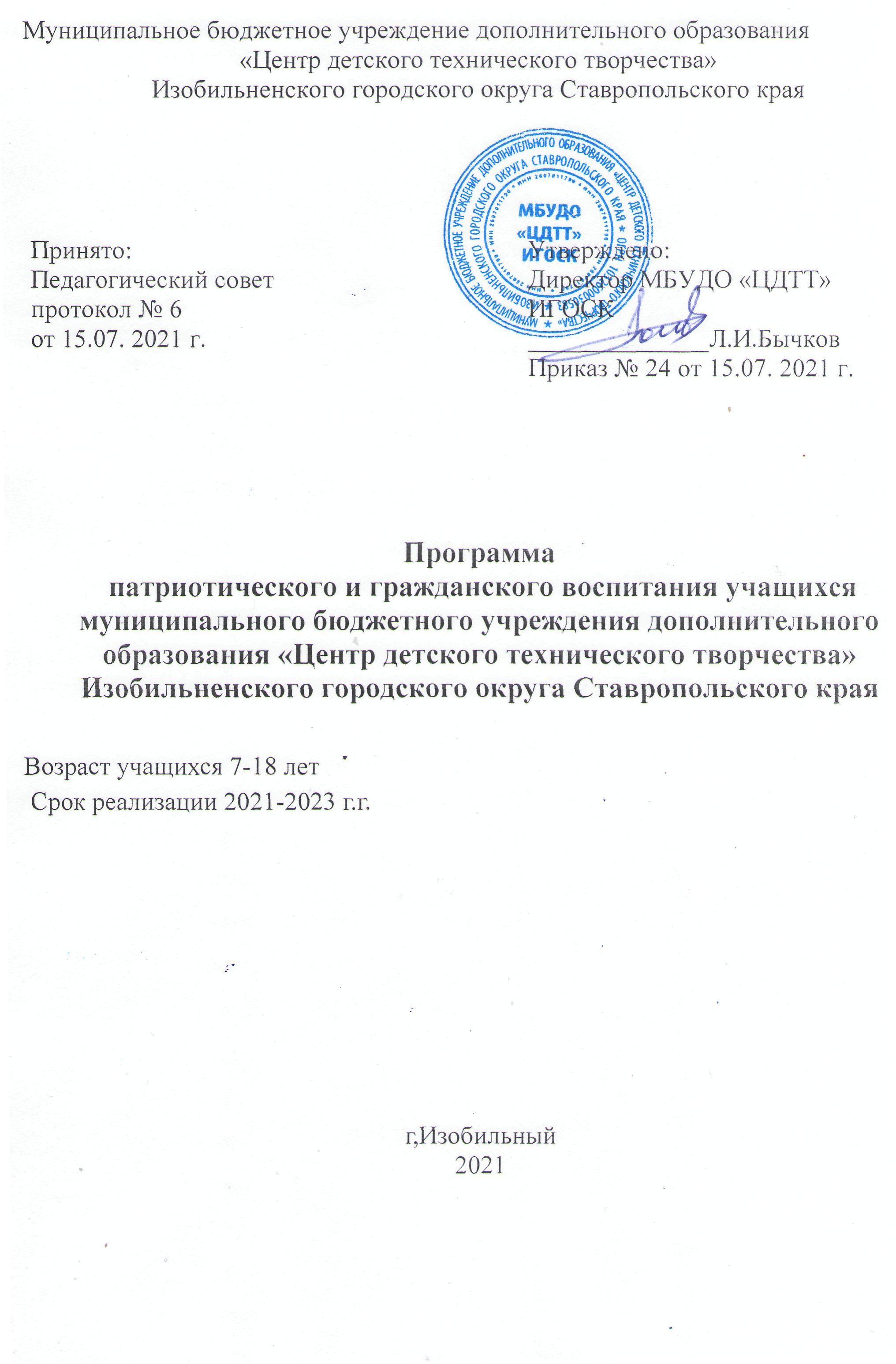                                       Пояснительная записка Гражданско-патриотическое воспитание учащихся  в муниципальном бюджетном учреждении дополнительного образования «Центр детского технического творчества» Изобильненского городского округа Ставропольского края (далее - учреждение) является одной из наиболее значимых и сложных сфер воспитания, поскольку в ней формируются не только соответствующие мировоззренческие ориентации, идеалы и принципы, но происходит становление необходимых личностных качеств, обеспечивающих жизнедеятельность молодого гражданина в условиях современного общества.Нормативно-правовое обеспечение воспитательной работы1.Федеральный закон Российской Федерации от 29.12.2012 № 273-ФЗ «Об образовании в Российской Федерации»;2.Приказ Министерства просвещения РФ от 9.01.2018г. №196 «Об утверждении Порядка организации и осуществления образовательной деятельности по дополнительным общеобразовательным программам.»;3.Письмо Министерства просвещения РФ от 19.03.2020 № ГД-39/04 «Онаправлении методических рекомендаций» («Методические рекомендации по реализации образовательных программ начального общего, основногообщего, среднего общего образования, образовательных программ среднегопрофессионального образования и дополнительных общеобразовательныхпрограмм с применением электронного обучения и дистанционныхобразовательных технологий»);4.Локальные акты учреждения: Устав, Учебный план, Правила внутреннего трудового распорядка, инструкции по технике безопасности.Предъявляемые требования к гражданско-патриотическому воспитанию отражены в Стратегии развития воспитания в Российской Федерации на период до 2025 года и направлены на: – целостное мировоззрение; – российская идентичность; –уважения к своей семье, обществу, государству; –уважение духовно-нравственных и социокультурных ценностей; –уважение к национальному культурному и историческому наследию, стремления к его сохранению и развитию; – активная гражданская позиция; – гражданская ответственность; –правовая и политическая культура; – противостояние экстремизму, ксенофобии, дискриминации по социальным, религиозным, расовым, национальным признакам, межэтнической и межконфессиональной нетерпимости, другим негативным социальным явлениям.Цели и задачи: – формирование у молодёжи чувства гордости за свой край, свою Отчизну и свой народ, свою малую родину, ответственности за будущее России; – формирование уважения к символам Российской государственности; – формирование готовности к созидательной деятельности на благо Отечества, к его защите;  – воспитание гражданственности и патриотизма на основе героических и боевых традиций города, страны; – формирование патриотических чувств и сознания, путем приобщения к истории Отечества, национальным культурам, трудовым традициям на примерах жизни и деятельности земляков и соотечественников, обогативших свой край и страну достижениями в различных сферах производственной, общественной и культурной деятельности; – формирование правовой грамотности. Программа определяет основные направления патриотического воспитания учащихся учреждения на 2021-2023 годы.Участники реализации программы• администрация учреждения;•  методист учреждения;•педагоги дополнительного образования;• учащиеся учреждения;• родительская общественность;• заинтересованные представители различных структур.Механизм реализации ПрограммыКоординацию деятельности осуществляет рабочая группа пореализации Программы, возглавляемая методистом учреждения. В состав рабочей группы могут входить участники образовательного процесса учреждения и иные лица, заинтересованные в организации и совершенствовании деятельности по патриотическому и гражданскому воспитанию.Рабочая группа определяет содержание конкретных мероприятий пореализации Программы, организует их выполнение, обсуждает предложения,направленные на повышение эффективности в работе.Основными исполнителями мероприятий Программы являются педагоги, учащиеся и их родители (законные представители).Эффективные виды деятельности:- Работа детской коллективной радиостанции RK6HWP. – Реализация проекта «Наша общая Победа». – Участие во Всероссийском историческом диктанте «Диктант Победы». – Участие в городских и областных конференциях, конкурсах, олимпиадах. – Проведение Уроков мужества, классных часов, библиотечных уроков. – Организация встреч с участниками боевых действий.– Посещение городского краеведческого музея. – Представление информации на сайт учреждения, о проводимых мероприятиях.Взаимодействие учреждения с социальными институтамипо организации работы по ПрограммеВзаимодействие учреждения с социальными институтами по организации работы по Программе воспитания МБУДО «ЦДТТ» ИГОСК: общественность города; учреждения культуры; СМИ (газета, телевидение, радио); общеобразовательные школы ИГО; общество ветеранов ВОВ; краеведческий музей;  администрация ИГО; родители; учащихся города и округа.Ожидаемые результатыВ процессе реализации Программы у учащихся должны бытьсформированы следующие качества личности:- активная гражданская позиция;- способность нести личную ответственность за судьбу своей семьи,города, Родины;- чувство патриотизма, верности Родине и готовности служенияОтечеству;- духовность, нравственность, личная и общественная ответственность;- способность к саморазвитию и самосовершенствованию.                                                                                                     Приложение № 1Мероприятия по реализации Программы по патриотическому и гражданскому воспитанию МБУДО «ЦДТТ» ИГОСКМероприятиеСрокиОтветственныеДипломная программа Союза радиолюбителей Вооруженных Сил,посвященная дню танкистасентябрьМетодистПДО в творческих объединенияхКраевой полевой лагерь «Юный спасатель»сентябрьМетодистПДО в творческих объединенияхОткрытое молодежное Первенство республики Адыгея по радиосвязи на коротких волнахсентябрьМетодистПДО в творческих объединенияхМуниципальный этап краевых соревнований по ракетомодельному спорту (стендовой оценке ракетомоделей) среди обучающихся, посвященных памяти Ю.А.ГагаринасентябрьМетодистПДО в творческих объединенияхМуниципальный этап Первенства Ставропольского края по авиамодельному спорту (стендовой оценке авиамоделей) среди обучающихся, посвященного 77-ой годовщине Победы в Великой Отечественной войнеоктябрьПДОт/о «Юный радист»Дипломная программа Союза радиолюбителей Вооруженных Сил, посвященная дню сухопутных войскоктябрьМетодистПДО в творческих объединенияхМолодёжные соревнования по радиосвязи на КВ «Кубок А.С.Попова»октябрьМетодистПДО в творческих объединенияхДипломная программа Союза радиолюбителей Вооруженных Сил, посвящённая дню войск связиоктябрьМетодистПДО в творческих объединенияхПервенство Изобильненского городского округа по спортивной радиопеленгацииоктябрьМетодистПДО в творческих объединенияхПервенство Ставропольского края по спортивной радиопеленгацииспортивной радиопеленгацииоктябрьМетодистПДО в творческих объединенияхВоенно-спортивная игра «Военный связист»октябрьМетодистПДО в творческих объединенияхСамарские молодёжные соревнования по радиосвязи на КВоктябрьМетодистПДО в творческих объединенияхМолодёжные соревнования по радиосвязи на КВ «Дружба»ноябрьПДО т/о «Юный радист»Молодёжные соревнования по радиосвязи на КВ на кубок «Казачок»декабрьПДО т/о «Юный радист»Международные соревнования по радиосвязи на КВ «Мемориал маршала Г.К.Жукова»декабрьПДО т/о «Юный радист»Кубок Ставропольского края по радиосвязи на коротких волнахдекабрьПДО т/о «Юный радист»Дипломная программа Союза радиолюбителей Вооруженных Сил,посвященная дню ракетных войск стратегического назначениядекабрьПДО т/о «Юный радист»Молодёжные соревнования по радиосвязи на КВ «Снежинка»декабрьПДО т/о «Юный радист»Шахматно-шашечный новогодний турнирянварьМетодистПДО в творческих объединенияхОткрытые соревнования по спортивному туризму на Кубок Героя Советского Союза Александра СкоковаянварьМетодистПДО в творческих объединенияхМуниципальный этап научно-практическойКонференции «Таланты ХХI века»январьМетодистПДО в творческих объединенияхСоревнования по радиосвязи на КВ  «Сто шагов в небеса»февральМетодистПДО в творческих объединенияхСоревнования по радиосвязи на КВ  «Звезды Кубани»февральМетодистПДО в творческих объединенияхЗональные соревнования по радиосвязи на коротких волнах «Регион»февральМетодистПДО в творческих объединенияхМуниципальный этап Молодежных Циолковских чтенийфевральМетодистПДО в творческих объединенияхМуниципальный этап краевого Конкурса детского творчества по пожарной безопасностифевральМетодистПДО в творческих объединенияхСоревнования по радиосвязи на КВ  к Дню защитника ОтечествафевральМетодистПДО в творческих объединенияхКраевой этап  научно-практическойКонференции «Таланты ХХI века»мартМетодистПДО в творческих объединенияхСоревнования по радиосвязи на КВ «Шестая рота»мартМетодистПДО в творческих объединенияхМеждународные соревнования по радиосвязи на КВ «Молодежный кубок имени В.В.Русинова»мартМетодистПДО в творческих объединенияхМеждународные соревнования по радиосвязи на КВ «Молодежный спринт»мартМетодистПДО в творческих объединенияхКраевой этап Молодежных Циолковских чтениймартМетодистПДО в творческих объединенияхНеделя «Наука и техника»:- Конкурс-выставка технического и прикладного творчества детей- Конкурс «Первый полет» по запуску воздушных змеев;- Первенство Изобильненского городского округа по ракетомодельному спорту;- Чемпионат Изобильненского городского округа по спортивной радиопеленгациимартМетодистПДО в творческих объединенияхПервенство Изобильненского городского округа по скоростной телеграфиимартМетодистПДО в творческих объединенияхЧемпионат и Первенство Ставропольского края по спортивной радиопеленгациимартМетодистПДО в творческих объединенияхМолодёжное Первенство  Российской Федерации по радиосвязи на коротких волнах телефономапрельМетодистПДО в творческих объединенияхДипломная программа Союза радиолюбителей Вооруженных Сил, посвященная дню войск ПВО апрельМетодистПДО в творческих объединенияхКраевые соревнования школьников по ракетомодельному спорту, посвящённые памяти Ю.А.ГагаринаапрельМетодистПДО в творческих объединенияхМуниципальные соревнования «Школа безопасности»апрельМетодистПДО в творческих объединенияхДиктант ПобедыапрельМетодистПДО в творческих объединенияхМеждународный радиомемориал «Победа-77»майМетодистПДО в творческих объединенияхЧемпионат Ставропольского края по радиосвязи на коротких волнахмайМетодистПДО в творческих объединенияхКраевые соревнования «Школа безопасности»майМетодистПДО в творческих объединенияхКраевой этап  слёта юных туристов-краеведов Ставропольяиюнь-июль июльМетодистПДО в творческих объединенияхДипломная программа Союза радиолюбителей Вооруженных Сил,посвященная дню Военно-морского Флотаиюнь-июль июльМетодистПДО в творческих объединенияхДипломная программа Союза радиолюбителей Вооруженных Сил,посвященная дню воздушно-десантных войскавгустПДО т/о «Юный радист»Дипломная программа Союза радиолюбителей Вооруженных Сил, посвященная дню военно-воздушных силавгустПДО т/о «Юный радист»